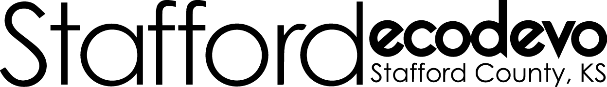 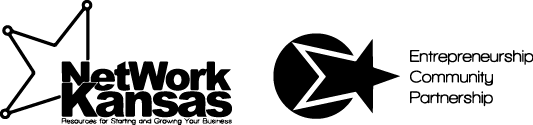 Initial E-Community Loan Application This application is the first step in understanding you and your business proposal. Upon receipt of this application, the Stafford County E-Community Financial Review Board will review it in a timely manner. After this initial review, additional detailed information about your business and a follow-up interview may be requested. Applicants that are denied funding will be provided with a list of considerations that could be addressed to improve the prospects for approval. Revised applications may be re-submitted 30 days or more after initial presentation to the board. Please return to Stafford County Economic Development upon completion of the application.6. Current full-time employees (headcount including owner(s) on the payroll): _________7.  Current part-time employees (headcount): __________8. If applicable, full-time jobs to be created as a result of funds (headcount): __________9. If applicable, part-time jobs to be created as a result of funds (headcount): _________10. Annual revenue: $_________ Actual or Projected? _________ Actual year: _________11. Annual net income/(loss): $__________ Actual or Projected? _________ Actual year: ______This is an initial application. Be prepared to present an official business plan upon request by the financial review board. For more information on writing a business plan, stop by Economic Development’s office for workbooks or visit the Kansas Small Business Development website: https://www.kansassbdc.net/startStafford County E-Community Financial Review Board:Kelly Benzel, Bank Manager at Equity BankKyle Bunker, Loan Officer at SJN Bank of KansasKathy Sipes, Loan Officer at Prairie Bank of KansasCarl Hildebrand, Self-Employed FarmerApplying Local OrganizationApplying Local OrganizationApplying Local OrganizationName:Stafford County Economic DevelopmentStafford County Economic DevelopmentPrimary Contact:Kathleen Norman, Executive DirectorKathleen Norman, Executive DirectorMailing Address:P.O. Box 233P.O. Box 233City, State, Zip:St. John, KS 67576St. John, KS 67576Phone Number: (620) 549-3527(620) 549-3527Email Addresskathleen@staffordecodevo.comkathleen@staffordecodevo.comClient InformationClient InformationClient InformationName of Business:Name of Business:Entity Type:Entity Type:(i.e. LLC, sole proprietorship, corporation, etc.)Month/Year business was established:Month/Year business was established:Primary Contact:Primary Contact:(include title)Social Security:Social Security:Date of Birth:Date of Birth:Race:Race:Primary Owner(s) Gender:Primary Owner(s) Gender:Owner’s Veteran Status:Owner’s Veteran Status:Mailing Address:Mailing Address:City, State, Zip: City, State, Zip: Phone Number:Phone Number:Fax Number:Fax Number:Email Address:Email Address:Project Details1. Please describe the business, its owner, and key employees. Specifically discuss management in regard to skill set, knowledge, leadership, and experience.2. Will the business be located at the same address as indicated above? If no, please list the address where the business is/will be located:3. If a new business venture, when do you plan to open your business?4. Describe any experience you or other members of your team have in operating a business.5. Does the entrepreneur/small business owner have any outstanding tax liability with Stafford County, the Kansas Department of Revenue, or the Internal Revenue Service? If yes, please explain.Funding Information12. How much funding are you requesting from the E-Community Program for this project?13. When are the funds needed? Please provide an explanation if the date is important.14. Are the funds needed for a business startup, the expansion of an existing business, purchase of an existing business, or retention of an existing business? Provide relevant details (length of time in business, entity changes, etc.). 15. Please list the amount of funding being provided by the entrepreneur or small business (down payment). 16. List any additional funding and the amount that will be utilized in this project (bank loans, other investors, equity injections, etc.)17. How do you plan to fund your business?    ___ personal savings    ___ family and/or friends    ___ bank loan    ___ E-Community loan    ___ grant    ___ venture capitalists; please provide the source for the venture capital:______________    ___ other________________________________________________________________18. Describe the project in detail and provide a breakdown of how the funds will be used for this project (i.e. building purchase, land acquisition, equipment, inventory purchase, payoff bank loan, working capital, construction, etc.)19. Please provide projected sales, sales growth, and any projected job creation/employment growth from this project (both full and part-time). 20. How will the community benefit from this project?21. What do you consider your greatest strengths as a business and business owner? What are the greatest weaknesses of you and your business?22. Are there any other comments you would add as to why you need this funding and how it will benefit the county and community?23. Please list at least one reference. If you can, use the financial institution where you have borrowed money (and repaid it) in the past. 24. Please fill out the Cash Flows Template provided in the attachment to depict your cash flow over a 12-month period. 